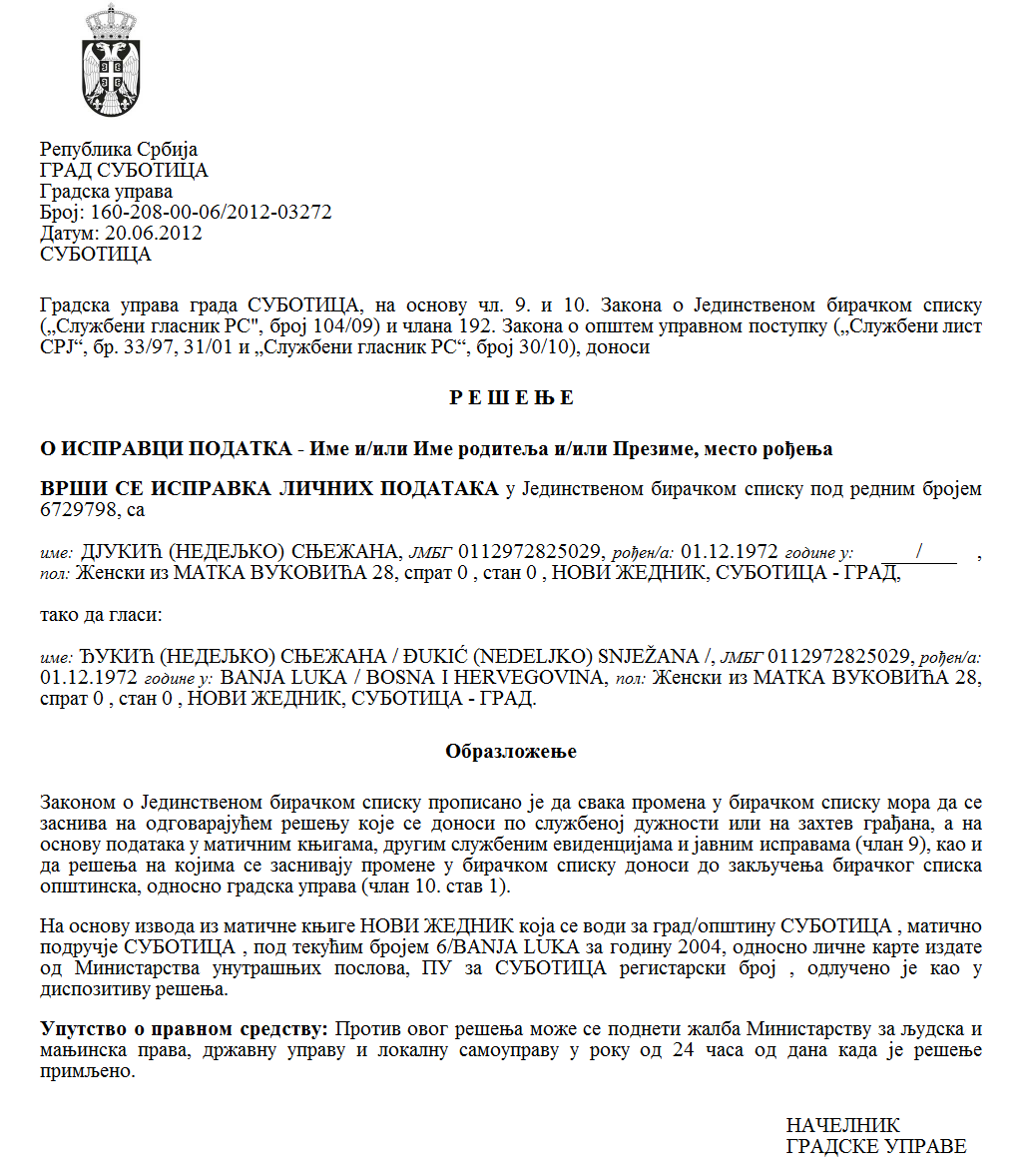 SZERB  KÖZTÁRSASÁG VAJDASÁG AUTONÓM TARTOMÁNY  ZENTA KÖZSÉG ZENTA KÖZSÉG POLGÁRMESTER  Szám: 320-31/2023-II Kelt: 2023.11.29-énZ e n t a Az egyesületek által a közérdekű programok serkentésére az eszközökről vagy a hiányzó eszközök részének a  finanszírozásáról szóló  Kormányrendelet (az SZK Hivatalos Közlönye,  16/2018. sz.) 9. szakasza, az egyesületek által a közérdekű programokra a serkentő  eszközök,  vagy az eszközök hiányzó része odaítélésének eljárásáról és  ellenőrzéséről szóló rendelet (Zenta Község Hivatalos Lapja,  31/2021. sz.) 18. szakasza alapján, a nyilvános pályázat  lefolytatására a  pályázati bizottság a  programok/projektumok serkentésére  és  az eszközök hiányzó részének finanszírozására Zenta község számára közérdekű  programokra/projektumokra, amelyeket  a  mezőgazdaság- és vidékfejlesztés terén  az egyesületek valósítanak  meg,  a község  polgármestere   meghozta az alábbi  H A T Á R O Z A T O T   A  PROGRAMOK   KIVÁLASZTÁSÁRÓL, AMELYEK SERKENTÉSRE KERÜLNEK   A NYILVÁNOS PÁLYÁZATBAN   FELTÜNTETETT,   A  ZENTA KÖZSÉG SZÁMÁRA KÖZÉRDEKŰ PROGRAMOK/PROJEKTUMOK SERKENTSÉRE  VAGY  AZ ESZKÖZÖK HIÁNYZÓ  RÉSZÉNEK  A FINANSZÍROZÁSÁRA, AMELYEKET  AZ EGYESÜLETEK A MEZŐGAZDASÁG- ÉS VIDÉKFEJLESZTÉS TERÉN VALÓSÍTANAK MEG A jelen határozattal megállapításra kerül a programok kiválasztása  a  nyilvános pályázat  lefolytatását követőn, amelyet Zenta község  2023. október 16-án írt ki a  320-31/2023-II-es számon. A nyilvános pályázat megvalósítására 150.000,00 dináros teljes összeg lett  biztosítva, amely eszközök   a Zenta község  2023-as évi  költségvetéséről szóló rendelettel (Zenta Község Hivatalos Lapja, 17/2022., 5/2023. és  9/2023. sz.) lettek előirányozva az 5-ös fejezetben KÖZSÉGI KÖZIGAZGATÁSI HIVATAL, éspedig   a  0101-es  program  keretében A  MEZŐGAZDASÁG- ÉS VIDÉKFEJLESZTÉS néven, mint  0001-es számú aktivitás,  A helyi  közösségben a   mezőgazdasági politika   lefolytatásának támogatása  néven, a  funkcionális osztályozás  421-es  kódja alatt és  a  Mezőgazdaság néven,   a 101/0-s pozíciószámon, mint  481000-es   közgazdasági osztályozás, leírva, mint A   KORMÁNYON KÍVÜLI SZERVEZETEK DOTÁLÁSA. Zenta község 2023-as évi  költségvetéséből  az eszközöket  összesen 150.000,00 dináros összegben   ítéljük oda a mezőgazdaság- és vidékfejlesztés  a  programok (társ)finanszírozására az alábbi egyesületeknek: A jelen határozat  végleges, és közzétételre  kerül Zenta község hivatalos honlapján, Zenta község hirdetőtábláján és az e-Közigazgatás portálján,  a meghozatalát  követő  öt  napon belül.  Czeglédi Rudolf s. k. Zenta község polgármestereSorszámIktatószámAz egyesület neveProgramnévProgramérték (az eszközök javasolt  összege)Pontszám12023.10.18.Удружење  пољопривредника  СентаZentai GazdakörA regisztrált mezőgazdasági termelők segítéseПомоћ регистрованим пољ. газдинствима150.000,0080